AUTORIZACIÓN PARA EL USO DE DATOS PERSONALES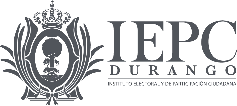 	Victoria de Durango, Dgo., a ___ del mes de _________ del año 2023Quien suscribe _________________________________________, con  folio de credencial de elector __________________________, autorizo al Instituto Electoral y de Participación Ciudadana del Estado de Durango, para la utilización y tratamiento de mis datos personales (incluyendo su incorporación en los correspondientes formatos) incorporados en la solicitud, currículum y en otros documentos descritos en la Convocatoria pública dirigida a la ciudadanía duranguense que desee participar en los dos próximos Procesos Electorales Locales en los cargos vacantes de Presidencia, Consejerías propietarias y/o suplentes y Secretarías de los Consejos Municipales Electorales de Durango, Guadalupe Victoria, Mapimí, Gómez Palacio, Lerdo, Cuencamé y Pueblo Nuevo del Instituto Electoral y de Participación Ciudadana del Estado de Durango; así como mi imagen expuesta en el desarrollo de la entrevista correspondiente. Lo anterior para dar cumplimiento a los requisitos emitidos por el Consejo General del Instituto Electoral y de Participación Ciudadana del Estado de Durango, mediante el Acuerdo IEPC/CG43/2023 de fecha 21 de agosto del 2023, y en atención a lo estipulado por la Ley de Instituciones y Procedimientos Electorales del Estado de Durango, el Reglamento de Elecciones emitido por el Instituto Nacional Electoral, y el Reglamento para la Selección, Designación y Remoción de las personas titulares de las Presidencias, Secretarías y Consejerías de los Consejos Municipales Electorales del Instituto Electoral y de Participación Ciudadana del Estado de Durango. Dicha autorización es en atención a lo considerado por la Ley de Protección de Datos Personales en Posesión de Sujetos Obligados del Estado de Durango. Asimismo, siempre que así lo estime, podré ejercitar mi derecho de acceso, rectificación, cancelación, oposición y portabilidad al tratamiento de datos personales, dirigiéndome por escrito a la Presidencia del Consejo General del Instituto Electoral y de Participación Ciudadana del Estado de Durango, o bien, mediante solicitud a través de la plataforma Nacional de Transparencia, disponible en la siguiente dirección electrónica https://www.plataformadetransparencia.org.mx/.A T E N T A M E N T E__________________________________________Nombre completo y firma de la persona aspirante